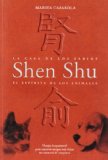 Casasola, Marita. 
La Casa de los sabios : Shen Shu : el espíritu de los animales /Marita Casasola. (2009) 
Editorial: Madrid : Mandala, D.L.2009. 
Descripción física: 305 p. : il. bl. y n. ; 23 cm. 
ISBN:  978-84-8352-096-3 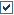 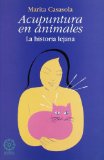 Casasola, Marita. 
Acupuntura en animales / Marita Casasola. (1999) 
Editorial: Madrid : Mandala, 1999. 
Descripción física: 419 p. : il. ; 24 cm. 
ISBN:  84-95052-11-3 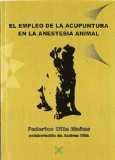 Dilla Mañas, Federico. 
El empleo de la acupuntura en la anestesia animal / Federico Dilla Mañas ; colaboración de Andrea Dilla. (2010) 
Editorial: Toledo : Ledoria, D.L. 2010. 
Descripción física: 179 p. : il., bl. y n. ; 21 cm. 
ISBN:  978-84-95690-62-3 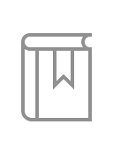 Juffe, José Zilberschtein. 
Acupunto Renzhong (Jenchung, GV-26) en el caballo (Equus caballus) [Archivo de ordenador] : estudio anatómico, histológico y termográfico, consideraciones funcionales / José Zilberschtein Juffe. (2003) 
Editorial: Murcia : Universidad, 2003. 
Descripción física: 1 cd-rom ; 12x15 cm. 
ISBN:  84-8371-350-0 
Entidades:  Universidad de Murcia. 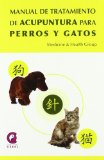   
Manual de tratamiento de acupuntura para perros y gatos / Medicine & Health Group. (2010) 
Editorial: Madrid : Mandala, D.L. 2010. 
Descripción física: 62 p. : il., bl. y n. ; 22 cm. 
ISBN:  978-84-8352-284-4 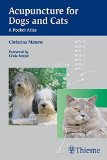 Matern, Christina. 
Acupuncture for dogs and cats : a pocket atlas / Christina Matern. (2012) 
Editorial: Stuttgart : ; New York : Georg Thieme, cop. 2012. 
Descripción física: XII, 372 p. : il. ; 19 cm. 
ISBN:  978-3-13-154691-3 Puertas Navarro, Dolores. 
Acupuntura en veterinaria / Dolores Puertas Navarro, Albert Snijders. (2009) 
Editorial: [S.l.] : Holosfera, cop. 2009. 
Descripción física: 549 p : il ; 24 cm. 
ISBN:  978-84-8352-147-2 
Autores:  Snijders, Albert. 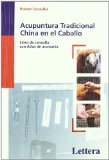 Stodulka, Robert. 
Acupuntura tradicional china en el caballo / Robert Stodulka. (2006) 
Editorial: Alcalá de Guadaira, Sevilla : Lettera, 2006. 
Descripción física: 172 p. : il. ; 25 cm. 
ISBN:  978-84-96060-22-7 Sumano López, Héctor. 
Acupuntura veterinaria / Héctor Sumano López, Gerardo López Buendía. (1990) 
Editorial: Interamericana/McGraw-Hill, México, 1990. 
Descripción física: 346 p. 
ISBN:  9682516285 
Autores:  López Buendía, Gerardo. Thoresen, Are Simeon. 
Acupuntura veterinaria y terapias naturales / Are Simeon Thoresen. (2006) 
Editorial: Barcelona : Multimédica, 2006. 
Descripción física: 548 p. : il. ; 26 cm. 
ISBN:  84-96344-13-4 